Komisija za provedbu javnog natječajaPoslovni broj: 7 Su-313/2021Virovitica, 14. listopada 2021.Na temelju čl. 8. st. 4. podst. 4. Uredbe o raspisivanju i provedbi javnog natječaja i internog oglasa u državnoj službi (NN 78/2017, 89/19) Komisija za provedbu javnog natječaja za popunu radnog mjesta računovodstveni/a referent/ica – financijski/a knjigovođa – (1 izvršitelj) na neodređeno vrijeme u Općinskom sudu u Virovitici, 14. listopada 2021. objavljujeVRIJEME ODRŽAVANJA TESTIRANJAkandidata prijavljenih na javni natječaj za prijam službenika u državnu službu naneodređeno vrijeme na radno mjesto:Računovodstveni/a referent/ica – financijski/a knjigovođa – 1 izvršitelj objavljenog u Narodnim novinama broj 107/2021 od 1. listopada 2021.g. Testiranje iz provjere znanja, sposobnosti i vještina bitnih za obavljanje poslova radnog mjesta, nakon čega će se testirati i znanje rada kandidata na računalu kao i razgovor - intervju održati će se dana:22. listopada 2021. u 08,00 sati u prostorijama Općinskog suda u Virovitici, Prekršajni odjel, Trg kralja Tomislava 6/1, ViroviticaTestiranju mogu pristupiti kandidati koji ispunjavaju formalne uvjete javnog natječaja, popis kojih je objavljen na web stranici ovog suda.NAPOMENA: ponijeti sa sobom osobnu iskaznicu ili drugu ispravu kojom se utvrđuje identitet (vozačka dozvola, putovnica i dr.)Komisija za provedbu javnog natječajaUPOZORENJE!Dužni ste nositi zaštitnu masku za cijelo vrijeme boravka u sudskoj zgradi.Pri ulasku u sudsku zgradu dužni ste dezinficirati ruke dezinficijensom. Bit će vam izmjerena tjelesna temperatura i neće vam biti dozvoljen pristup ukoliko imate temperaturu 37,2°C ili više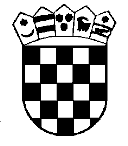 Republika HrvatskaOpćinski sud u ViroviticiVirovitica, T. Masaryka 8